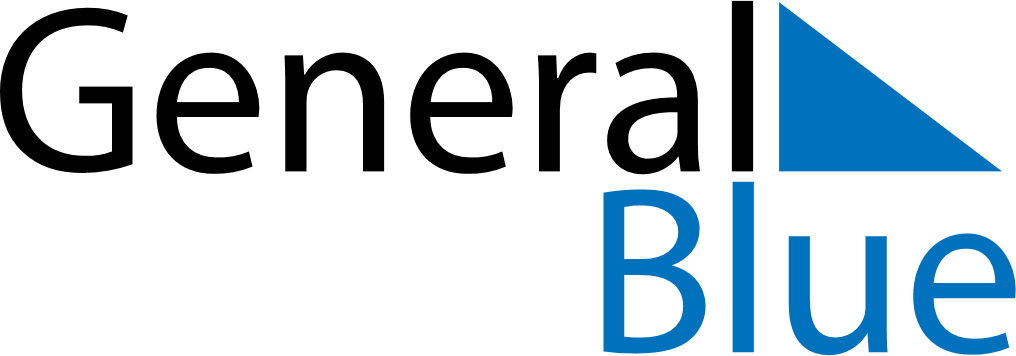 May 2024May 2024May 2024May 2024May 2024May 2024Morinville, Alberta, CanadaMorinville, Alberta, CanadaMorinville, Alberta, CanadaMorinville, Alberta, CanadaMorinville, Alberta, CanadaMorinville, Alberta, CanadaSunday Monday Tuesday Wednesday Thursday Friday Saturday 1 2 3 4 Sunrise: 5:58 AM Sunset: 9:04 PM Daylight: 15 hours and 6 minutes. Sunrise: 5:56 AM Sunset: 9:06 PM Daylight: 15 hours and 10 minutes. Sunrise: 5:54 AM Sunset: 9:08 PM Daylight: 15 hours and 14 minutes. Sunrise: 5:52 AM Sunset: 9:10 PM Daylight: 15 hours and 17 minutes. 5 6 7 8 9 10 11 Sunrise: 5:50 AM Sunset: 9:12 PM Daylight: 15 hours and 21 minutes. Sunrise: 5:48 AM Sunset: 9:13 PM Daylight: 15 hours and 25 minutes. Sunrise: 5:46 AM Sunset: 9:15 PM Daylight: 15 hours and 29 minutes. Sunrise: 5:44 AM Sunset: 9:17 PM Daylight: 15 hours and 32 minutes. Sunrise: 5:42 AM Sunset: 9:19 PM Daylight: 15 hours and 36 minutes. Sunrise: 5:41 AM Sunset: 9:21 PM Daylight: 15 hours and 40 minutes. Sunrise: 5:39 AM Sunset: 9:22 PM Daylight: 15 hours and 43 minutes. 12 13 14 15 16 17 18 Sunrise: 5:37 AM Sunset: 9:24 PM Daylight: 15 hours and 47 minutes. Sunrise: 5:35 AM Sunset: 9:26 PM Daylight: 15 hours and 50 minutes. Sunrise: 5:34 AM Sunset: 9:27 PM Daylight: 15 hours and 53 minutes. Sunrise: 5:32 AM Sunset: 9:29 PM Daylight: 15 hours and 57 minutes. Sunrise: 5:30 AM Sunset: 9:31 PM Daylight: 16 hours and 0 minutes. Sunrise: 5:29 AM Sunset: 9:32 PM Daylight: 16 hours and 3 minutes. Sunrise: 5:27 AM Sunset: 9:34 PM Daylight: 16 hours and 6 minutes. 19 20 21 22 23 24 25 Sunrise: 5:26 AM Sunset: 9:36 PM Daylight: 16 hours and 10 minutes. Sunrise: 5:24 AM Sunset: 9:37 PM Daylight: 16 hours and 13 minutes. Sunrise: 5:23 AM Sunset: 9:39 PM Daylight: 16 hours and 16 minutes. Sunrise: 5:21 AM Sunset: 9:40 PM Daylight: 16 hours and 19 minutes. Sunrise: 5:20 AM Sunset: 9:42 PM Daylight: 16 hours and 21 minutes. Sunrise: 5:19 AM Sunset: 9:43 PM Daylight: 16 hours and 24 minutes. Sunrise: 5:17 AM Sunset: 9:45 PM Daylight: 16 hours and 27 minutes. 26 27 28 29 30 31 Sunrise: 5:16 AM Sunset: 9:46 PM Daylight: 16 hours and 30 minutes. Sunrise: 5:15 AM Sunset: 9:48 PM Daylight: 16 hours and 32 minutes. Sunrise: 5:14 AM Sunset: 9:49 PM Daylight: 16 hours and 35 minutes. Sunrise: 5:13 AM Sunset: 9:50 PM Daylight: 16 hours and 37 minutes. Sunrise: 5:12 AM Sunset: 9:52 PM Daylight: 16 hours and 39 minutes. Sunrise: 5:11 AM Sunset: 9:53 PM Daylight: 16 hours and 42 minutes. 